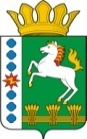 КОНТРОЛЬНО-СЧЕТНЫЙ ОРГАН ШАРЫПОВСКОГО РАЙОНАКрасноярского краяЗаключениена проект Постановления администрации Шарыповского района «О внесении изменений в постановление администрации Шарыповского района от 30.10.2013 № 838-п «Об утверждении  муниципальной программы Шарыповского района «Управление муниципальными финансами  Шарыповского района»  21 ноября 2018 год 									№ 140Настоящее экспертное заключение подготовлено Контрольно – счетным органом Шарыповского района на основании ст. 157 Бюджетного  кодекса Российской Федерации, ст. 9 Федерального закона от 07.02.2011 № 6-ФЗ «Об общих принципах организации и деятельности контрольно – счетных органов субъектов Российской Федерации и муниципальных образований», ст. 15 Решения Шарыповского районного Совета депутатов от 20.09.2012 № 31/289р «О внесении изменений и дополнений в Решение Шарыповского районного Совета депутатов от 21.06.2012 № 28/272р «О создании Контрольно – счетного органа Шарыповского района» (в ред. от 20.03.2014 № 46/536р, от 25.09.2014 № 51/573р, от 26.02.2015 № 56/671р) и в соответствии со стандартом организации деятельности Контрольно-счетного органа Шарыповского района СОД 2 «Организация, проведение и оформление результатов финансово-экономической экспертизы проектов Решений Шарыповского районного Совета депутатов и нормативно-правовых актов по бюджетно-финансовым вопросам и вопросам использования муниципального имущества и проектов муниципальных программ» утвержденного приказом Контрольно-счетного органа Шарыповского района от 16.12.2013 № 29.Представленный на экспертизу проект постановления администрации Шарыповского района «О внесении изменений в постановление администрации Шарыповского района от 30.10.2013 № 838-п «Об утверждении  муниципальной программы Шарыповского района «Управление муниципальными финансами  Шарыповского района»  направлен в Контрольно – счетный орган Шарыповского района 21 ноября 2018 года. Разработчиком данного проекта Программы является Финансово – экономическое управление администрации  Шарыповского района.Основанием для разработки муниципальной программы является:- статья 179 Бюджетного кодекса Российской Федерации;- постановление администрации Шарыповского района от 30.07.2013 № 540-п «Об утверждении Порядка принятия решений о разработке муниципальных программ Шарыповского района, их формировании и реализации» (в ред. от 29.06.2015 № 407-п, от  05.12.2016 № 585-п);- распоряжение администрации Шарыповского района от 02.08.2013  № 258-р «Об утверждении перечня муниципальных программ Шарыповского района» (в ред. от 29.07.2014 № 293а-р, от 01.08.2017 № 283-р, от 08.05.2018 № 171-р).Исполнитель муниципальной программы Финансово – экономическое управление администрации  Шарыповского района.Соисполнитель муниципальной программы администрация Шарыповского района.Подпрограммы:Создание условий для эффективного и ответственного управления муниципальными финансами, повышения устойчивости бюджетов поселений Шарыповского района.Организация и ведение бухгалтерского, бюджетного и налогового учетов и формирование отчетности централизованной бухгалтерией.Обеспечение реализации муниципальной программы и прочие мероприятия.Целью муниципальной программы является обеспечение долгосрочной сбалансированности и устойчивости районного бюджета, бюджетов поселений Шарыповского района, повышение качества и прозрачности управления муниципальными финансами, повышение качества бухгалтерского учета и бюджетной отчетности.Задачами муниципальной программы является:Обеспечение равных условий для эффективного исполнения расходных обязательств поселений Шарыповского района, обеспечение сбалансированности и повышение финансовой самостоятельности бюджетов поселений.Повышение качества ведения бухгалтерского и бюджетного учета, своевременное составление требуемой отчетности и предоставление её в порядке и сроки, установленные действующим законодательством.Создание условий для эффективного, ответственного и прозрачного управления финансовыми ресурсами в рамках выполнения установленных функций и полномочий, а также повышения эффективности расходов районного бюджета. Мероприятие проведено 21 ноября 2018 года.В ходе подготовки заключения Контрольно – счетным органом Шарыповского района были проанализированы следующие материалы:- проект постановления администрации Шарыповского района «О внесении изменений в постановление администрации Шарыповского района от 30.10.2013 № 838-п «Об утверждении  муниципальной программы Шарыповского района «Управление муниципальными финансами  Шарыповского района»;- проект паспорта муниципальной программы «Управление муниципальными финансами  Шарыповского района»;- проект Решения Шарыповского районного Совета депутатов «О районном бюджета на 2019 год и плановый период 2020 – 2021 годов».Общий объем бюджетных ассигнований на реализацию муниципальной программы составляет в сумме 180 696,62 тыс.руб., в том числе: (тыс.руб.)Муниципальная программа имеет существенные отличия от большинства других муниципальных программ района. Она является «обеспечивающей», то есть ориентирована (через развитие правового регулирования и методического обеспечения) на создание общих для всех участников бюджетного процесса, в том числе главных распорядителей бюджетных средств района, реализующих другие муниципальные программы, условий и механизмов их реализации.На реализацию подпрограммы 1 «Создание условий для эффективного и ответственного управления муниципальными финансами, повышения устойчивости бюджетов поселений Шарыповского района» распределены бюджетные ассигнования на общую сумму 112 370,28 тыс.руб., в том числе:								(тыс.руб.)Бюджетные ассигнования в рамках реализации данной подпрограммы будут направлены на решение следующих задач:1. Создание условий для обеспечения финансовой устойчивости бюджетов поселений.2. Повышение качества управления муниципальными финансами.При реализации подпрограммы будут достигнуты следующие результаты:На реализацию подпрограммы 2 «Организация и ведение бухгалтерского, бюджетного и налогового учетов и формирование отчетности централизованной бухгалтерией» распределены бюджетные ассигнования на общую сумму 39 742,64 тыс.руб., в том числе:					(тыс.руб.)Бюджетные ассигнования будут направлены на повышение качества ведения бухгалтерского и бюджетного учета, своевременное составление требуемой отчетности и предоставление ее в порядке и сроки, установленные действующим законодательством.На предоставление бюджетных средств МКУ "ЦБУ" Шарыповского района на финансовое обеспечение предусмотрено  в сумме 39 742,64 тыс.руб.При реализации подпрограммы будут достигнуты следующие показатели:Предоставление бюджетных средств  МКУ "ЦБУ" Шарыповского района позволит:           - приобрести 5 многофункциональных устройств; - ежегодно обучать 3 работников.На реализацию подпрограммы 3 «Обеспечение реализации муниципальной программы и прочие мероприятия» предусмотрены бюджетные ассигнования за счет районного бюджета на общую сумму 28 583,70 тыс.руб., в том числе:					(тыс.руб.)Бюджетные ассигнования будут направлены на создание условий для эффективного, ответственного и прозрачного управления финансовыми ресурсами в рамках выполнения установленных функций и полномочий, а также повышения эффективности расходов районного бюджетаПри реализации подпрограммы будут достигнуты следующие показатели:При проверке правильности планирования и составления муниципальной программы нарушений не установлено.На основании выше изложенного Контрольно – счетный орган предлагает администрации Шарыповского района принять проект постановления администрации Шарыповского района «О внесении изменений в постановление администрации Шарыповского района от 30.10.2013 № 838-п «Об утверждении  муниципальной программы Шарыповского района «Управление муниципальными финансами  Шарыповского района».Председатель Контрольно – счетного органаШарыповского района								Г.В. СавчукАудитор 	Контрольно – счетного органа							И.В. Шмидткраевой бюджетрайонный бюджетитого2019 год8 413,6052 002,0360 415,632020 год6 730,9052 941,1859 672,082021 год6 730,9053 878,0160 608,91итого21 875,40158 821,22180 696,62краевой бюджетрайонный бюджетитого2019 год8 413,6028 711,2537 124,852020 год6 730,9030 423,4037 154,302021 год730,9031 360,2338 091,13итого21 875,4090 494,88112 370,28ПоказателиЕд.
изм.2019 год2020 год2021 годМинимальный размер бюджетной обеспеченности поселений после выравниваниятыс. руб.Не менее 2,063Не менее 2,063Не менее 2,063Отсутствие в бюджетах поселений просроченной кредиторской задолженности по выплате заработной платы с начислениями работникам бюджетной сферы и по расчетам за  коммунальные услугитыс. руб.000Достижение уровня исполнения расходов за счет собственных средств поселений (без учета межбюджетных трансфертов из краевого бюджета, имеющих целевое назначение)%Не менее 95Не менее 95Не менее 95районный бюджетитого2019 год13 762,8813 762,882020 год12 989,8812 989,882021 год12 989,8812 989,88итого39 742,6439 742,64ПоказателиЕд. изм.2019 год2020 год2021 годСвоевременность  предоставления отчетностиКол-во дней отклонения000Соотношение количества проверок в которых выявлены нарушения  к общему количеству проверок%Не более 5,0Не более 5,0Не более5,0районный бюджетитого2019 год9 527,909 527,902020 год9 527,909 527,902021 год9 527,909 527,90итого28 583,7028 583,70ПоказателиЕд.изм.2019  год2020 год2021  годДоля расходов районного бюджета, формируемых в рамках муниципальных программ Шарыповского района%не менее 93%не менее 95%не менее 97%Обеспечение исполнения расходных обязательств района (без безвозмездных поступлений)%не менее 96%не менее 96%не менее 96%Суммарная оценка показателей качества финансового менеджмента главного распорядителя бюджетных средствбаллы454545доля главных распорядителей бюджетных средств Шарыповского района и поселений, обеспеченных возможностью работы в информационных системах планирования и исполнения бюджета %100%100%100%Доля полученных заключений от Экспертной комиссии на решения районного Совета депутатов в области бюджетной и налоговой политики%Не менее 100%Не менее 100%Не менее 100%Создание рубрики «Бюджет для граждан» на официальном сайте Шарыповского районаединиц111Разработка и размещение на официальном сайте Шарыповского района брошюры «Бюджет для граждан»единиц222